FAMILY CONFLICT REFLECTED IN KEVIN KWAN’S  NOVEL “RICH PEOPLE PROBLEM”; A SOCIOLOGICAL APPROACH A THESISSubmitted to the English Literature Study Program in Partial Fulfillment of the Requirements for the Degree of LiteratureBY:INDAH PURNAMA 176114022 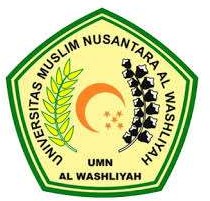 FACULTY OF LETTERSUNIVERSITAS MUSLIM NUSANTARA AL WASHLIYAHMedan2021